Утверждаю 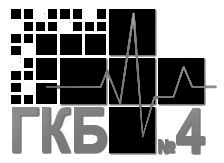                                                                                                                                                                  Главный врач КГП на ПХВ «Городская клиническая больница №4» УОЗ города Алматы Бейсенбеков С.З. _______________________Объявление
 о проведении закупа способом запроса ценовых предложений №1   г. Алматы                                                                                                                                                                                         «17» января 2022 гКГП на ПХВ «Городская клиническая больница №4» УОЗ г.Алматы объявляет о проведения закупа лекарственных средств и медицинских изделий способом запроса ценовых предложений в соответствии Главы 9 постановлением Правительства Республики Казахстан от 04 июня 2021 года № 375 «Об утверждении Правил организации и проведения закупа лекарственных средств, медицинских изделий и специализированных лечебных продуктов в рамках гарантированного объема бесплатной медицинской помощи и (или) в системе обязательного социального медицинского страхования, фармацевтических услуг» (далее – Правила) на сумму: 30 029 150,00 (тридцать миллионов двадцать девять тысяч сто пятьдесят) тенге 00 тиын.Перечень закупаемых товаров:Условия поставки:Поставка на условиях ИНКОТЕРМС 2020 в течении пяти календарных дней с момента получения заявки от заказчика  (город Алматы, улица Папанина 220) включая все затраты потенциального поставщика на транспортировку, страхование, уплату таможенных пошлин, НДС и других налогов, платежей и сборов, и другие расходы, Представление потенциальным поставщиком ценового предложения является формой выражения его согласия осуществить поставку товара с соблюдением условий запроса и типового договора закупа, оплата производится по мере поступления бюджетных средств.2) место представления (приема) документов и окончательный срок подачи ценовых предложений;КГП на ПХВ «Городская клиническая больница №4» УОЗ города Алматы, улица Папанина 220, четвертый этаж, отдел государственных закупок, окончательный срок представления подачи ценовых предложений до 10:00 (времени Нур-Султан) «24» января 2021 года.3) дата, время и место вскрытия конвертов с ценовыми предложениями - 11:00 (времени Нур-Султан) «24» января 2021 года, КГП на ПХВ «Городская клиническая больница №4» УОЗ города Алматы, улица Папанина 220, четвертый этаж, отдел государственных закупок.4) Квалификационные требования, предъявляемые к потенциальному поставщику должны соответствовать Главе 3 Правил.5) Требования к лекарственным средствам и медицинским изделиям, приобретаемым в рамках оказания гарантированного объема бесплатной медицинской помощи и (или) медицинской помощи в системе обязательного социального медицинского страхования должны соответствовать Главе 4 Правил. Каждый потенциальный поставщик до истечения окончательного срока представления ценовых предложений представляет только одно ценовое предложение в запечатанном виде. № лотаНаименованиеТехническая характеристика (комплектация) закупаемых товаровЕдиница измеренияКоличествоЦена (тенге)Сумма (тенге)1Шприц  инсулиновый объемом 1мл (100IU) Шприц инъекционный трехкомпонентный инсулиновый стерильный однократного применения объемом 1мл (100IU) модификация: со съемной иглой 30Gx1/2Штука          6 000   17,2                  103 200,00   2Шприц 50 мл.Шприцы трехкомпонентные одноразовые стерильные  объемом 50 мл, Штука          5 000   66,4                  332 000,00   3Шприц Жанэ 150 мл Шприц Жанэ 150 мл Штука          2 000   700               1 400 000,00   4Канюля аспирационная для многократного забора медикаметнтов с антибактериальным воздушным фильтром, стандартный Устройство многократного отбора медикаментов с антибактериальным воздушным фильтром 0,45мм стандартный наконечник с клапаном Штука          1 000   80                    80 000,00   5Трахеостамическая трубка для взрослых с манжетой №7,0Трахеостомическая трубка с манжетой для взрослых пациентов, размер 7,0. Трубка трахеостомическая должна быть изготовлена из высокоэластичного термочувствительного ПВХ, сохраняющая жесткость при постановке, и быстро адаптируемый к анатомическим особенностям дыхательных путей. Изделие должно представлять из себя гладкую трубку с закругленным концом для пациента и механическим концом с двумя прозрачными шейными пластинами с двумя лентами для фиксации трахеостомической трубки. Изделие должно быть с манжетой, раздувной трубки с высокочувствительным пилотным баллоном и раздувным клапаном.Штука               20   1500                    30 000,00   6Трахеостамическая трубка для взрослых с манжетой №7,5Трахеостомическая трубка с манжетой для взрослых пациентов, размер 7,5. Трубка трахеостомическая должна быть изготовлена из высокоэластичного термочувствительного ПВХ, сохраняющая жесткость при постановке, и быстро адаптируемый к анатомическим особенностям дыхательных путей. Изделие должно представлять из себя гладкую трубку с закругленным концом для пациента и механическим концом с двумя прозрачными шейными пластинами с двумя лентами для фиксации трахеостомической трубки. Изделие должно быть с манжетой, раздувной трубки с высокочувствительным пилотным баллоном и раздувным клапаном.Штука               20   1500                    30 000,00   7Трахеостамическая трубка для взрослых с манжетой №8,0Трахеостомическая трубка с манжетой для взрослых пациентов, размер 8,0. Трубка трахеостомическая должна быть изготовлена из высокоэластичного термочувствительного ПВХ, сохраняющая жесткость при постановке, и быстро адаптируемый к анатомическим особенностям дыхательных путей. Изделие должно представлять из себя гладкую трубку с закругленным концом для пациента и механическим концом с двумя прозрачными шейными пластинами с двумя лентами для фиксации трахеостомической трубки. Изделие должно быть с манжетой, раздувной трубки с высокочувствительным пилотным баллоном и раздувным клапаном.Штука               80   1500                  120 000,00   8Трахеостамическая трубка для взрослых с манжетой №8,5Трахеостомическая трубка с манжетой для взрослых пациентов, размер 8,5. Трубка трахеостомическая должна быть изготовлена из высокоэластичного термочувствительного ПВХ, сохраняющая жесткость при постановке, и быстро адаптируемый к анатомическим особенностям дыхательных путей. Изделие должно представлять из себя гладкую трубку с закругленным концом для пациента и механическим концом с двумя прозрачными шейными пластинами с двумя лентами для фиксации трахеостомической трубки. Изделие должно быть с манжетой, раздувной трубки с высокочувствительным пилотным баллоном и раздувным клапаном.Штука               80   1500                  120 000,00   9Желудочная трубка для одноразового применения№18Желудочная трубка для одноразового применения, открытого типа. Размеры: 18. Длина не  более 125см и не менее 70 см . Материал ПВХ. Желудочная трубка - для желудочного зондирования с лечебной или диагностической целью.Штука             800   300                  240 000,00   10Желудочная трубка для одноразового применения №20Желудочная трубка для одноразового применения, открытого типа. Размеры: 20. Длина не  более 125см и не менее 70 см . Материал ПВХ. Желудочная трубка - для желудочного зондирования с лечебной или диагностической целью.Штука          1 200   300                  360 000,00   11Игла спинальная для региональной анестезии тип Квинке, размерами 20GИглы спинальные для региональной анестезии длина не менее 90 мм - без проводниковой иглы размерами  20G. Отличительные особенности продукта Широкий диапазон типоразмеров 20 G острие Квинке,  Наличие прозрачного окна визуализации в павильоне иглы с эффектом увеличительного стекла, позволяет быстро определять обратный ток ликвора с позиционированием иглы в субарахноидальном пространстве; Специальный дизайн бокового отверстия иглы и подогнанная длина мандрена позволяют исключить эффект биопсии при пункции; Наличие удобного захвата на павильоне иглы для проведения мероприятий. Штука             150   1200                  180 000,00   12Игла спинальная для региональной анестезии тип Квинке, размерами 26GИглы спинальные для региональной анестезии длина не менее 90 - с проводниковой иглы размерами , 26 G (0,45 мм)- 22 G*38 mm/мм  с проводниковой иглой Широкий диапазон типо-размеров 18-29 G(острие Квинке, c проводниковой иглы);  Наличие прозрачного окна визуализации в павильоне иглы с эффектом увеличительного стекла, позволяет быстро определять обратный ток ликвора с позиционированием иглы в субарахноидальном пространстве; Специальный дизайн бокового отверстия иглы и подогнанная длина мандрена позволяют исключить эффект биопсии при пункции; Наличие удобного захвата на павильоне иглы для проведения мероприятий. Штука          1 500   1200               1 800 000,00   13Игла спинальная для региональной анестезии тип Квинке, размерами 27GИглы спинальные для региональной анестезии длина не менее 90 - с проводниковой иглы размерами , 27 G (0,4 мм)- 22 G*38 mm/мм  с проводниковой иглой, Широкий диапазон типо-размеров 18-29 G острые Квинке, c проводниковой иглы,  Наличие прозрачного окна визуализации в павильоне иглы с эффектом увеличительного стекла, позволяет быстро определять обратный ток ликвора с позиционированием иглы в субарахноидальном пространстве; Специальный дизайн бокового отверстия иглы и подогнанная длина мандрена позволяют исключить эффект биопсии при пункции; Наличие удобного захвата на павильоне иглы для проведения мероприятий.  Штука          2 000   1200               2 400 000,00   14Игла спинальная для региональной анестезии тип Квинке, размерами 28GИглы спинальные для региональной анестезии длина 90 - с проводниковой иглы размерами ,29 G (0,32 мм)- 22 G*38 mm/мм  с проводниковой иглой Широкий диапазон типо-размеров 18-29 G острые Квинке, c проводниковой иглы,  Наличие прозрачного окна визуализации в павильоне иглы с эффектом увеличительного стекла, позволяет быстро определять обратный ток ликвора с позиционированием иглы в субарахноидальном пространстве; Специальный дизайн бокового отверстия иглы и подогнанная длина мандрена позволяют исключить эффект биопсии при пункции; Наличие удобного захвата на павильоне иглы для проведения мероприятий.  Штука          1 500   1200               1 800 000,00   15Мочеприемник 1000 мл Мочеприемник стерильный 1000 мл с завязками, со сливным клапанов Штука        10 000   300               3 000 000,00   16Катетер Фолея 14FRКатетер Фолея 2-х ходовой однократного применения стерильный, размерами: 14FRШтука          1 000   500                  500 000,00   17Катетер Фолея 16 FRКатетер Фолея 2-х ходовой однократного применения стерильный, размерами: 16 FRШтука          5 000   500               2 500 000,00   18Катетер Фолея 18 FRКатетер Фолея 2-х ходовой однократного применения стерильный, размерами: 18 FRШтука          3 500   500               1 750 000,00   19Скальпель №18Скальпель стерильный, однократного применения, с защитным колпачком, со съемными лезвиями №18, из углеродистой сталиШтука        28 000   80               2 240 000,00   20Скальпель №20Скальпель стерильный, однократного применения, с защитным колпачком, со съемными лезвиями №20, из углеродистой сталиШтука          5 000   80                  400 000,00   21Скальпель №11Скальпель стерильный, однократного применения, с защитным колпачком, со съемными лезвиями №11, из углеродистой сталиШтука             500   80                    40 000,00   22Скальпель №22Скальпель стерильный, однократного применения, с защитным колпачком, со съемными лезвиями №22, из углеродистой сталиШтука             500   80                    40 000,00   23Вата нестерильная 100гр.Вата нестерильная, белоснежного цвета, 100гр.Упаковка             100   180                    18 000,00   24Лейкопластырь медицинский на нетканой основе в катушках размерами: 2.5смх5мЛейкопластырь медицинский на нетканой основе в катушках размерами: 2.5смх5м гиппоалергенный Штука        15 000   200               3 000 000,00   25Спиртовая салфетка однократного применения размерами Спиртовая салфетка однократного применения размерами 65мм х 30ммШтука      500 000   5               2 500 000,00   26Световоы с иглойКомплект изделий для внутривенного лазерного облучения крови. Рабочий диапазон длин волн - от мягкого ультрафиолетового до ближнего инфракрасного (360-800 нм). Комплект должен состоять из магистрального световода и сменных световодных стерильных насадок однократного применения в индивидуальной упаковке. Стандартная насадкас иглой диаметром 0,8 мм и световод - диаметром 500 мкм. Штука          1 000   400                  400 000,00   27Солевой раствор моноклональных антител к антигенам, расположенным на поверхности эритроцитов человека.Анти А во флаконе 10млШтука             120   600                    72 000,00   28Солевой раствор моноклональных антител к антигенам, расположенным на поверхности эритроцитов человека.Анти АВ во флаконе 5млШтука             120   600                    72 000,00   29Солевой раствор моноклональных антител к антигенам, расположенным на поверхности эритроцитов человека.Анти В во флаконе 10млШтука             200   600                  120 000,00   30Солевой раствор моноклональных антител к антигенам, расположенным на поверхности эритроцитов человека.Анти Д супер во флаконе 5млШтука             120   700                    84 000,00   31Шприц 190мл, для ретгенконтрастных веществ и физиологического раствораШприц для рентгенконтрастных веществ и физиологического раствора, к устройству для внутривенного введения MEDRAD Salient. Объем полимерной емкости для набора контраста, не менее 190 мл Материал изготовления – Полиэтилентерефталат. Не содержит ЛАТЕКСА. C индикаторами заполняемости шприцов контрастом и физ.раствором.Максимальное расчётное давление, не менее300 psi /2068 кПа. Предельная скорость введения контрастного вещества, не менее -10,0 мл/с. Комплектация:-шприц, объемом не менее 190 мл с пылезащитным колпачком и крышкой, -трубка быстрого наполненияШтука             100   13500               1 350 000,00   32Трубка соединительная одноразовая стерильная к емкости полимерной стерильной одноразовой, для рентгенконтрастных веществ к инъекторной системеТрубка соединительная одноразовая стерильная к емкости полимерной стерильной одноразовой, для рентгенконтрастных веществ к инъекторной системе. Комплектация: магистраль высокого давления с коннектором. Длина магистрали – 150 см. Внутренний диаметр трубки – 0,060 ± 0,002дюймов. Внешний диаметр трубки – 0,100 ± 0,002 дюймов. Материал изготовления коннектора и трубки – поливинилхлорид. Максимальное расчётное давление, не менее – 300 psi. Предельная скорость введения контрастного вещества, не менее – 10,0 мл/с. Штука             100   3500                  350 000,00   33Одноразовые ЭКГ Электроды, различных вариантов исполнения, взрослыеПредназначены для кратковременного и долговременного наблюдения, мониторирования и исследований в состоянии покоя со стандартным разъемом для подключения кабеля ЭКГ.Штука          6 000   70                  420 000,00   34Гель для ультразвуковых исследований во флаконе 250 г.Макромолекулярный гель на водной основе, используемый как трансмиссионный материал при проведении ультразвуковых исследований на аппаратах ультразвуковой диагностики, гиппоаллергенный, прозрачный и без запаха средней вязкости во флаконе 250млФлакон             500   500                  250 000,00   35Презерватив из натурального латексаПрезерватив в индивидуальной упаковке из натурального латексаШтука        10 000   20                  200 000,00   36Гранулы для поглощения углекислого газа. (канистра емкостью 5л - (4,10кг))Абсорбент углекислого газа, содержащий гидроксид щелочного металла ,  для поглощения углекислого газа в закрытом реверсивном контуре дыхательном . Абсорбент углекислого газа натронная известь, частицы сферической формы 2-4 мм для оптимального распределения в абсорбере и увеличения площади поглощения, производительность более 130 л/кг, содержание пыли 0,2%, твердость 97%, сопротивление потоку (60 л/мин) менее 1,5см Н2О, канистра 5л (масса не менее 4,25кг), цвет индикация: белый-фиолетовый. Состав: гидроокись кальция – 93,5%, гидроокись натрия – 1,5%, цеолит – 5%, индикатор – 0,03%,  относительная влажность не менее 15,9%. Упаковка: клинически чистая, 2шт. Срок годности (срок гарантии) не менее 5 лет от даты изготовления.Канистра             120   13400               1 608 000,00   37Диазепам 5мг 2млРаствор для внутримышечных и внутривенных инъекций, 5 мг/мл, 2 млАмпула1000119,95119 950,00ИТОГОИТОГОИТОГОИТОГОИТОГОИТОГО             30 029 150,00   